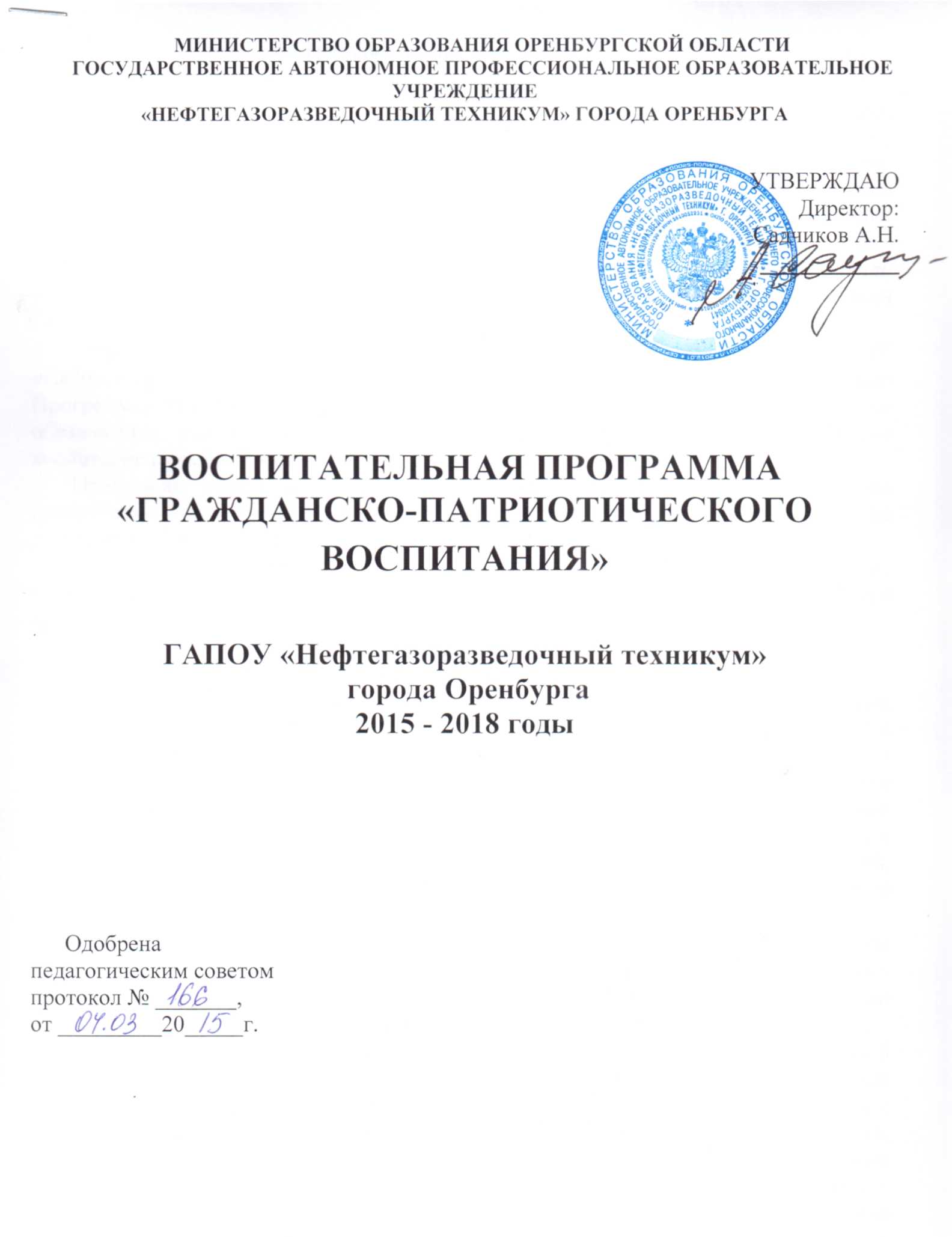 7. Реализация программы  по направлениям воспитательной работы.       -       Краеведческое и поисковое;      -       Литературно-музыкальное;      -       Экскурсионно-туристическое;      -       Физкультурно-оздоровительное;      -       Экологическое;      -       Трудовое;      -       Семейное. 8.  План мероприятий по реализации программы предусматривает:      1.Работа педагогического коллектива;      2. Работа с обучающимися;      3. Работа с родителями;      4. Работа с общественными организациями.9. Содержание и формы гражданско-патриотического воспитания:включающее в себя:     - формирование нравственно устойчивой цельной личности, обладающей такими качествами, как добросовестность,  честность, коллективизм, мужество, любовь к Родине и своему народу;   - воспитание уважение к семье, родителям, семейным традициям;   - формирование социальной активности;   - воспитание отношения к труду как к жизненной необходимости;   - формирование позитивного отношения к здоровому образу жизни, неприятие асоциальных явлений;Культурно-историческое направление, предполагающее:   -воспитание у обучающихся любви к своей  «малой» Родине, Родному краю;   -формирование чувства национальной гордости, уважения других культур, языков и религий.Гражданско-правовое направление, ориентированное на:  - изучение государственной системы РФ, значение ее Конституции, Гимна и обязанностей Гражданина России;  - формирование глубокого понимания гражданского долга;  - формирование культуры правовых отношений;  - развитие реально действующего школьного самоуправления.Военно-патриотическое направление, включающее в себя:  - изучение военной истории России, знание Дней воинской славы;  -сохранение воинских традиций, связи поколений защитников Родины в лице ветеранов войны и труда, участников локальных военных конфликтов;  - формирование позитивного образа Вооруженных сил Российской Федерации.  10. План основных мероприятий по реализации Программы:- Изучение проектов, постановлений, распоряжений, положений, приказов, планов мероприятий по организации патриотического воспитания граждан.- Организация работы по гражданско-патриотическому воспитанию обучающихся.- Привлечение родителей обучающихся к организации и проведению мероприятий по воспитанию чувства патриотизма в обучающихся (родительские собрания, конференции, встречи, концерты).- Разработка системы приемов, методов и мероприятий, направленных на патриотическое воспитание обучающихся через учебные предметы.- Создание «методической копилки» разработок и сценариев мероприятий и классных часов с патриотической направленностью.- Изучение государственной символики Российской Федерации.- Организация и проведение месячников, декад и недель:      патриотического воспитания;      здорового образа жизни и тд.-  Организация и проведение мероприятий и игр:                Игра «Зарница»;                Конкурс «А ну-ка, парни!»;                Смотр строя и песни.                Игры-конкурсы «История родного края»- Проведение уроков Мужества.- Проведение спортивных праздников и соревнований.- Проведение викторин, познавательных игр, конкурсов, связанных с углубленным знанием истории Отечества, биографии исторически значимых личностей.- Проведение концертов, посвященных Дню Защитника Отечества и юбилейным историческим датам.- Проведение конкурсов рисунков и газет, посвященных памятным датам.- Проведение встреч с ветеранами Великой Отечественной  войны, локальных войн.- Классные часы, беседы, лекции, праздники на военно-патриотические темы.- Освещение опыта работы колледжа по военно-патриотическому воспитанию в средствах массовой информации, на сайте колледжа.- Проведение семинаров по патриотическому и духовно-нравственному воспитанию в колледже.- Организация лектория для родителей.11.  Ожидаемые результаты:Создание единой системы гражданско-патриотического воспитания.Привлечение внимания общественных организаций к проблеме патриотического воспитания молодежи.Формирования у студентов умения заниматься исследовательской деятельностью.Пробуждение интереса к истории родной страны.Воспитание готовности к защите своего Отечества.Формирование навыков правовой культуры, демократичных  взаимоотношений, успешная социализация.Программа гражданско-патриотического воспитания Патриотизм – это не доблесть и не профессия, это естественное человеческое чувство. Это любовь к Родине, к ее культуре, и ее народу, ко всему, что впитано с молоком матери. Это очень интимное чувство. Патриотизм выражается в делах,
а не в самовозвеличивании.
                                                                                                               Григорий БаклановПрограмма гражданско-патриотического воспитания студентов  ГАПОУ «Нефтегазоразведочный техникум» города Оренбурга  на 2015-2018 годы (далее Программа) разработана в соответствии с программой Федерального агентства по образованию, реализуемая в рамках государственной программы «Патриотическое воспитание граждан Российской Федерации на 2013–2016 годы».        Программа определяет содержание и основные пути развития системы гражданско-патриотического воспитания студентов техникума и направлена на дальнейшее формирование гражданского и патриотического сознания молодежи.        Программа представляет собой объединенный замыслом и целью комплекс мероприятий, призванных обеспечить решение основных задач в области гражданско-патриотического воспитания. 1. Содержание проблемы гражданско-патриотического воспитания и обоснование необходимости ее решения  программными методами.       Гражданско-патриотическое воспитание в условиях современной России объективно является и признано государством   ключевым в обеспечении устойчивого  политического, социально-экономического развития и национальной безопасности Российской Федерации.  В то же время гражданско-патриотическое воспитание является одной из наиболее  сложных сфер воспитания, поскольку в ней формируется не только соответствующие мировоззренческие ориентации, идеалы и принципы, но и происходит становление необходимых личностных качеств, обеспечивающих жизнедеятельность молодого гражданина в условиях современного российского демократического общества.      Патриотическое воспитание – это систематическая и целенаправленная деятельность по формированию у молодых граждан высокого патриотического сознания, чувства верности своему Отечеству, готовности к выполнению гражданского долга и конституционных обязанностей по защите интересов Родины.     Воспитание гражданственности предполагает формирование активной гражданской позиции личности, гражданского самоопределения, осознания внутренней свободы и ответственности за собственный политический и моральный выбор. Все это требует наличия специфических морально-психологических качеств, таких как: гражданское мужество, смелость, честность, порядочность, а также убежденности и умения отстаивать свою точку зрения. Наряду с этим, в условиях демократизации российского общества приобретают большую значимость такие свойства личности как терпимость и уважение к другому мнению, умение убеждать или принимать другую точку зрения.      События последнего времени подтвердили, что экономическая дезинтеграция, социальная дифференциация общества, девальвация духовных ценностей оказали негативное влияние на общественное сознание большинства социальных и возрастных групп населения страны, резко снизили воспитательное воздействие российской культуры, искусства и образования как важнейших факторов формирования патриотизма. Стала все более заметной постепенная утрата обществом традиционно российского патриотического сознания. В общественном сознании получили широкое распространение равнодушие, эгоизм, индивидуализм, цинизм, немотивированная агрессивность, неуважительное отношение к государству и социальным институтам.    Проявляется устойчивая тенденция падения престижа военной и государственной службы. В  этих условиях очевидна необходимость создания системы формирования гражданственности и патриотизма в техникуме.  Эта система должна включать в себя соответствующую  методическую базу воспитательной деятельности и комплекс мероприятий по формированию патриотических чувств и сознания молодых граждан Российской Федерации.     Система патриотического воспитания предусматривает формирование и развитие социально значимых ценностей, гражданственности и патриотизма в учебном процессе и внеучебное время; массовую патриотическую работу, направленную на рассмотрение и освещение проблем патриотического воспитания, на формирование и развитие личности гражданина и защитника Отечества. 2. Цель и задачи Программы.     Целью Программы является создание системы патриотического воспитания студентов техникума, для формирования социально активной личности гражданина и патриота, обладающей чувством национальной гордости, гражданского достоинства, любви к Отечеству, своему народу и готовностью к защите и выполнению конституционных обязанностей. Для достижения указанной цели решаются следующие задачи: создание механизма, обеспечивающего становление и эффективное функционирование системы гражданско-патриотического воспитания в техникуме; воспитание личности гражданина – патриота Родины, уважающего ее законы, способного встать на защиту государственных интересов страны; формирование гражданской компетентности, активной гражданской позиции личности,  осознания внутренней свободы и ответственности за собственный политический и моральный выбор; сохранение и развитие у студентов чувства гордости за свою страну; Программа включает комплекс правовых, нормативных, организационных, методических, исследовательских и информационных общероссийских, областных и городских мероприятий по дальнейшему развитию и совершенствованию системы патриотического воспитания граждан, направленных на становление патриотизма в качестве нравственной основы формирования их активной жизненной позиции.Проведение единой государственной политики в области патриотического воспитания граждан Российской Федерации обеспечивает достижение целей патриотического воспитания путем плановой, непрерывной и согласованной деятельности органов государственной власти, органов местного самоуправления и общественных организаций.В стране в основном создана система патриотического воспитания граждан.В большинстве субъектов Российской Федерации образованы и работают региональные координационные советы и центры патриотического воспитания. Приняты и реализуются долгосрочные ведомственные и региональные программы патриотического воспитания, нормативные правовые акты в области патриотического воспитания, а также созданы условия для организационного, информационного, научного и методического обеспечения патриотического воспитания.Совершенствуется организация патриотического воспитания. Возросли уровень и эффективность проведения фестивалей художественного творчества, конкурсов, выставок и состязаний. Для проведения мероприятий патриотической направленности используется потенциал центров традиционной народной культуры, театров, библиотек и музеев.Возобновилось проведение военно-спортивных игр и других мероприятий, направленных на военно-патриотическое воспитание молодежи. Возрождаются традиционные, хорошо зарекомендовавшие себя в прошлом формы воспитательной работы. В деятельности органов государственной власти широко внедряются инновации в воспитательной работе. В системе патриотического воспитания граждан возрастает роль трудовых коллективов. Улучшается работа со студенческой молодежью. Молодые люди активно работают в общественных объединениях, деятельность которых направлена на патриотическое воспитание граждан.3. Контроль за  реализацией  Программы.Для координации  и реализации деятельности всех административных структур, заинтересованных организаций в реализации системы патриотического воспитания, образования и просвещения создана Комиссия при администрации.Комиссия:-         обсуждает промежуточные результаты работы по Программе, уточняет механизм ее реализации.В состав комиссии входят:1.     Зам. директора по УВР – Шутова Н.Ю.;2.     Руководитель кружка музейное дело –Степанова О.Н.3.     Руководитель физической культуры – Павлова Е.А.4.     Преподаватель - организатор ОБЖ – Балабушко А.А.5.     Преподаватель истории и права  –Луйк Т.В.4. Оценка эффективности реализации Программы:В результате осуществления Программы ожидается:-         повышение качества   и количества мероприятий по организации и проведению патриотической работы с подростками;-         формирование гражданской грамотности;-         внедрение новых форм и повышение эффективности патриотической работы;-         обеспечение духовно-нравственного единства в ОУ, снижение степени идеологического противостояния, возрождение духовных ценностей;-         развитие толерантности и  сохранение  славных боевых и трудовых традиций;-         улучшение условий для формирования патриотических чувствколичественными результатами реализации Программы.Привлечение подростков групп «риска» к общественным мероприятиям патриотической направленности и как следствие снижение числа учащихся совершивших правонарушения.Повышение уровня воспитанности  и нравственности.Разработка исследовательско - поисковых работ. 6. Мероприятия по патриотическому воспитанию:3. Контроль за  реализацией  Программы.Для координации  и реализации деятельности всех административных структур, заинтересованных организаций в реализации системы патриотического воспитания, образования и просвещения создана Комиссия при администрации.Комиссия:-         обсуждает промежуточные результаты работы по Программе, уточняет механизм ее реализации.В состав комиссии входят:1.     Зам. директора по УВР – Шутова Н.Ю.;2.     Руководитель кружка музейное дело –Степанова О.Н.3.     Руководитель физической культуры – Павлова Е.А.4.     Преподаватель - организатор ОБЖ – Балабушко А.А.5.     Преподаватель истории и права  –Луйк Т.В.4. Оценка эффективности реализации Программы:В результате осуществления Программы ожидается:-         повышение качества   и количества мероприятий по организации и проведению патриотической работы с подростками;-         формирование гражданской грамотности;-         внедрение новых форм и повышение эффективности патриотической работы;-         обеспечение духовно-нравственного единства в ОУ, снижение степени идеологического противостояния, возрождение духовных ценностей;-         развитие толерантности и  сохранение  славных боевых и трудовых традиций;-         улучшение условий для формирования патриотических чувствколичественными результатами реализации Программы.Привлечение подростков групп «риска» к общественным мероприятиям патриотической направленности и как следствие снижение числа учащихся совершивших правонарушения.Повышение уровня воспитанности  и нравственности.Разработка исследовательско - поисковых работ. 6. Мероприятия по патриотическому воспитанию: